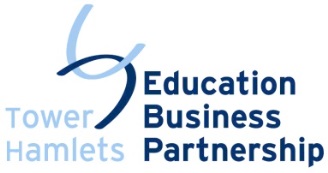 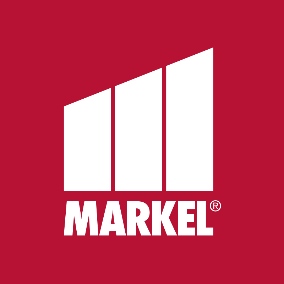 PRESS RELEASE FROM TOWER HAMLETS EDUCATION BUSINESS PARTNERSHIPPupils get their maths brains in shape at the Numeracy Challenge 2018 Grand Final at Markel  25th May 2018Top scoring maths teams from Tower Hamlets primary schools battled in the Walkie Talkie building on Friday, to win the final round of Tower Hamlets Education Business Partnership’s sixth annual Numeracy Challenge final.Teams of finalists waited with bated breath as the winners of the Numeracy Challenge 2018 were announced at the end of the Grand Final.After competing in a two hour-long maths challenge live at the final, the self-named ‘The Mathsketeers’ team from Thomas Buxton primary School were announced as the winners, followed by runners up ‘Maths Brains’ from Stewart Headlam Primary.The final was hosted by international insurance company Markel International1 on Friday 25th May at their offices in the famous Walkie Talkie building in the heart of the City. Out of 36 participating teams from 14 Tower Hamlets schools that entered the competition in March, eight teams were invited to the final. All the finalists will be rewarded with a trip to Brighton’s University of Sussex in June to find out what it’s like to be a student at a top university outside London and how maths is applied across all disciplines. A year 5 from the winning team said that being crowned described the final as the “best day ever”. She enjoyed “working as a team and competing against other people”. Andrew Green, head of Catastophe Management at Markel, coached the winning team in his voluntary role as a Number Partner at Thomas Buxton Primary School. He said “They challenge us more than we challenge them so it’s really good fun.”A year six member of the ‘Maths Brains’ team reflected on the final round: “Some problems were hard and some were easy. There were a mixed variety of problems and you had to use logic.”Michael McCarthy, the school’s maths coordinator, added: It brings out different skills. Some children would be better at the numerical aspect and some are better at the explanations. They draw on each other’s skills to get the best solution to the problem.”The Numeracy Challenge is part of the Numbers Partners2 programme, managed by Tower Hamlets Education Business Partnership (THEBP)3. The scheme pairs volunteers from the business community with 7-11 year old pupils for half an hour per week to play fun maths games, whilst simultaneously bringing young people into contact with role models from the world of work. In 1997 only half of children in Tower Hamlets achieved a level four, the minimum expected level in maths, when they left primary school4. Twenty years later this trend has reversed. 81% of children in Tower Hamlets now achieve or exceed the expected standard, surpassing the National average of 75%.5Number Partners gives children individualised support to help children achieve their potential and have the confidence to say “I love maths!”In the Numeracy Challenge, volunteers help pupils to form teams and complete three rounds of stretching maths-related challenges, using problem-solving, logic and teamwork. David Sawyer, Managing Director at Markel, said: “It’s good to give something back to the local community. It’s good to get the children’s enthusiasm [for] maths. There’s nothing better than working with children, seeing them smiling and getting them learning.”Ends# # #Image caption: The crowned winners, ‘Mathsketeers’ from Thomas Buxton Primary School.Contact:Rachel Ellis, Project ManagerPersonal Tel:  07891442847 Email:         rachel.ellis@thebp.co.ukMore photos (high res) available on request For more information about Tower Hamlets EBP, visit www.thebp.orgFor more information about Number Partners, visit www.numberpartners.orgNotes to Editors:Markel International is an international insurance company which looks after the commercial insurance needs of major businesses, SMEs, professionals and sole traders. It underwrites business on direct and reinsurance basis covering property, casualty, accident and health, and marine risks. www.markelinternational.comAlmost 100 volunteers from 29 companies currently participate in Number Partners in 26 Primary Schools across Tower Hamlets.Tower Hamlets Education Business Partnership (THEBP) is a local charity with over 15 years’ experience of building partnerships between companies and schools. Companies partner with THEBP to deliver volunteering programmes that enable young people to learn about work and gain the skills and experience they need for employment. Since its establishment, Tower Hamlets EBP has grown rapidly, now employing a staff of 20 who are based in the office in Aldgate East.www.thebp.co.ukIn 1997 only half of children in Tower Hamlets achieved a level four, the minimum expected level in maths, when they left primary school.https://reports.ofsted.gov.uk/sites/default/files/documents/local_authority_reports/tower_hamlets/022_Local%20Authority%20Inspection%20as%20pdf.pdfTwenty years later this trend has reversed. 81% of children in Tower Hamlets now achieve or exceed the expected standard, surpassing the National average of 75%.Last year a higher proportion of children in London than in any other region achieved the expected standard in maths at the end of primary school. However over 600 children in Tower Hamlets still failed to meet that standard.https://www.gov.uk/government/statistics/national-curriculum-assessments-key-stage-2-2017-provisional